Pszichoterápiás Osztály és Pszichoszomatikus Ambulancia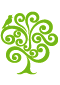 Országos Gerincgyógyászati KözpontBudai Egészségközpont Kht. SzakkórházaDr. Császár Noémi, PhD osztályvezetőTitkárság telefon: 06 (1) 88 77 937 vagy 06 (1) 88 77 900/ 5314 mellék fax: 06 (1) 88 77 917 vagy mobil: 06 (30) 754 84 34 vagy 06 (30) 754 84 27Email: judit.tamas@bhc.huA klinikai pszichológia és a neuropszichológia szerepe a műtéti indikáció felállításában fájdalomszindrómákbanCsászár, N., Stoll, D.P, Bernáth, D., Erőss, L., Bagdi, P.Országos Gerincgyógyászati Központ2004 óta dolgozunk együtt az Országos Idegtudományi Intézettel az SCS műtétek indikációinak meghatározásában és a krónikus fájdalom szindrómában szenvedő betegek után követésében.A pszichológiai faktoroknak a betegek kiválasztásában játszott szerepére az SCS űttörői is felhívták a figyelmet. 1975-ben Shelay, aki az első̋ SCS rendszert beültette, már figyelembe vette a beteg személyiségét az alkalmasság szempontjából – amelyet a siker és kudarc alapvető̋ meghatározójának tekintett. Giordano és Loffland (2005) metaanalízisükben arra jutottak, hogy a pszichológiai vizsgálat 80% -os pontossággal jelezte előre a műtéti beavatkozások sikerét vagy kudarcát. Sparkes és mtrsainak (2010) irodalmi áttekintése részben hasonló eredményeket mutatott. Az indikációs rendszereknek két típusa ismert: egyrészt léteznek tanulmányok és irányelvek, amelyek rizikófaktorokat  hangsúlyoznak illetve ún. „scorecard” pontozókártya rendszerek, azaz indikációs algoritmusok.Az IASP európai szervezete 1998-ban kiadott egy nyilatkozatot a fájdalom neuromodulációs kezelésével kapcsolatban. Ebben a nyilatkozatban általános besorolási és kizárási kritériumok is szerepeltek, közöttük főbb pszichiátriai zavarok (mint aktív pszichózis, súlyos depresszió és hipochondria vagy szomatizációs zavar), alkalmazkodási, együttműködési problémák, akárcsak a beavatkozás procedúrájának megértési nehézsége, társas támogatás hiánya valamint drog/alkohol problémák stb.. (Guybels et al.,1998).A pontozókártya és algoritmus rendszerek többsége a gerincsebészet tágabb területén szerzett tapasztalatok alapján készült. Ezek a kutatások az indikáció becslés koherens rendszerét szolgáltatják. Előadásunkban bemutatjuk a műtéti indikációs rendszerek felépítését, és az eddigi irodalmi eredmények tapasztalatit (az indikációs egyes mutatóinak súlyát, előrejelző erejét), továbbá kitérünk saját prospektív vizsgálataink hazai tapasztalataira is.